BROJ: I-18-15052018Labin, 15. svibnja 2018.	Na temelju članka 37. uredbe (EU) 2016/679 Europskog parlamenta i Vijeća od 27.travnja 2016. o zaštiti pojedinaca u vezi s obradom osobnih podataka i o slobodnom kretanju takvih podataka te o stavljanju izvan snage Direktive 95/46/EZ (u daljnjem tekstu: Opća uredba o zaštiti podataka), Direktor IRENA-e – Istarske Regionalne Energetske Agencije d.o.o., dana 15. svibnja 2018. donosiODLUKUo imenovanju službenice za zaštitu podatakaDoris Pajković, viša stručna suradnica (radno mjesto), imenuje se službenicom za zaštitu osobnih podataka.Kontakt podaci službenika za zaštitu podataka:Ime i prezime: Doris PajkovićAdresa i mjesto rada: Rudarska 1, 52220 LabinSlužbeni telefon: 052 351 552E-pretinac: zastita.podataka@irena-istra.hr. Imenovana osoba iz točke I. ove Odluke obavezna je:- voditi brigu o zakonitosti obrade osobnih podataka sukladno Općoj uredbi o zaštiti podataka i Zakonu o provedbi Opće uredbe o zaštiti podataka (Narodne novine br. 42/2018), te ostalih propisa koji uređuju pitanja obrade osobnih podataka,- upozoravati voditelja obrade na nužnost primjene propisa o zaštiti osobnih podataka u slučajevima planiranja i radnji koje mogu imati utjecaj na pitanja privatnosti i zaštitu osobnih podataka,- upoznati sve osobe zaposlene na obradi osobnih podataka o njihovim zakonskim obvezama u svrhu zaštite osobnih podataka,- brinuti o izvršenju obveza voditelja obrade sukladno Općoj uredbi o zaštiti podataka i Zakonu o provedbi Opće uredbe o zaštiti podataka,- surađivati s Agencijom za zaštitu osobnih podataka u vezi sa provedbom nadzora nad obradom osobnih podataka.Službenica za zaštitu podataka dužna je čuvati povjerljivost svih informacija i podataka koje sazna u obavljanju svoje dužnosti.Obveza iz prethodnog stavka ove točke traje i nakon prestanka obavljanja dužnosti službenice za zaštitu podataka. O imenovanju službenice za zaštitu podataka izvijestiti će se Agencija za zaštitu osobnih podataka u roku od mjesec dana donošenja ove Odluke. Odluka stupa na snagu danom donošenja i objavljuje se na službenim Internet stranicama društva.DIREKTORValter Poropat______________Dostaviti:Doris Pajković, ovdjeOsobni očevidnik službenice, ovdjeAgencija za zaštitu osobnih podataka, Zagreb, Martićeva ulica 14ObjavaPismohrana, ovdje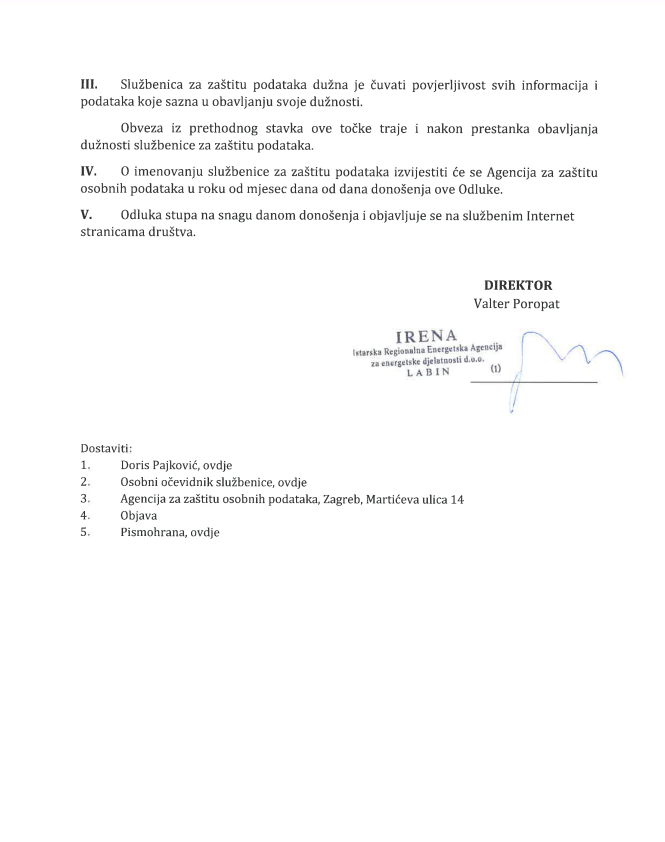 